Das Internet ganz PRIVAT 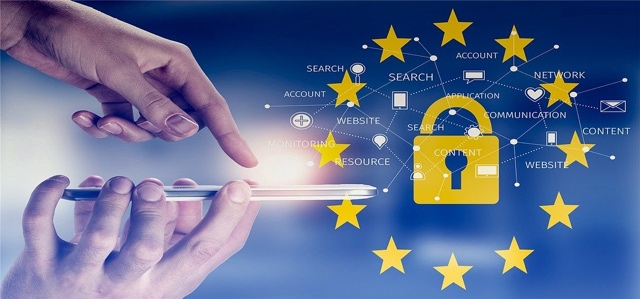 M1: